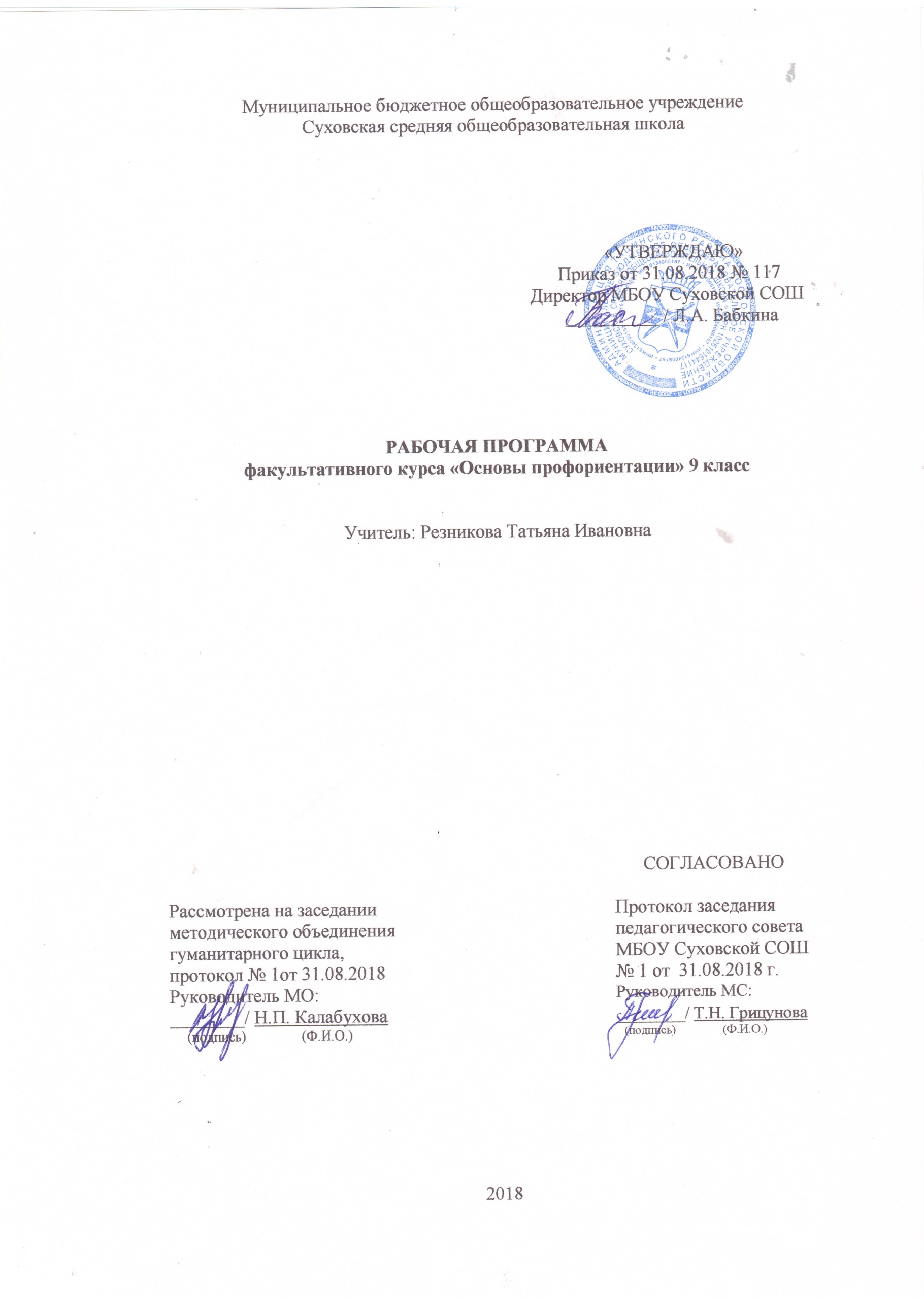 Планируемые образовательные результаты изучения курса«Основы профориентации»По результатам изучения курса учащиеся 9 класса должны овладеть:Знаниями о значении профессионального самоопределения,о требованиях к составлению личного профессионального плана; об определении профессии и профессиональной деятельности;правил выбора профессии;понятий об интересах, мотивах и ценностях профессионального труда, а также психофизиологических и психологических ресурсах личности в связи с выбором профессии;понятий темперамента, ведущих отношениях личности, эмоционально-волевой сферы, интеллектуальных способностей, стилей общения;о значении творческого потенциала человека, карьеры;о требованиях современного общества к профессиональной деятельности человека;о понятии рынка профессионального труда и образовательных услуг.Обучающиеся должны уметь:находить выход из проблемной ситуации, связанной с выбором профиля и пути продолжения образования;объективно оценивать свои	 индивидуальные возможности в соответствии с избираемой деятельностью;ставить цели и планировать действия для их достижения;использовать приемы самосовершенствования  в учебной  и  трудовой деятельности;анализировать профессиограммы, информацию о профессиях (по общим признакам профессиональной деятельности), а также о современных формах и методах хозяйствования в условиях рынка;пользоваться сведениями о путях получения профессионального образования.Содержание  в рамках факультативного курса «Основы профориентации»9 класс (34 часа)Радел I. Что я знаю о своих возможностяхТема № 1. Самооценка и уровень притязаний (1 час)Цель и задачи профессиональной ориентации в общеобразовательной школе. Профессиональная деятельность как способ самореализации личности. Обсуждение правил работы на занятиях. Практическая работа: работа с анкетой на определение уровня притязаний.Тема № 2. Темперамент и профессия. Определение темперамента (1 час).Темперамент	и	выбор	профессии.	Интересы	и	выбор	профессии.	Склонности и профессиональная	направленность.	Практическая работа – работа с анкетой на определение темперамента.Тема № 3. Чувства и эмоции. Тест эмоций. Истоки негативных эмоций (1 час).Чувства	и	эмоции	человека.	Влияние	чувств	и	эмоциональных	состояний на профессиональную	деятельность личности.	Практическая работа: тест эмоций (тест Басса-Дарки в модификации Резапкиной Г.В).Тема № 4. Что такое стресс (1 час).Определение тревожность, стресс. Два вида стрессовых состояний эустресс и дистресс. Влияние стресса на человека и его повседневную деятельность. Практическая работа: работа с анкетой на оценку школьных ситуаций.Тема 5. Определения типа мышления (1 час).Основные характеристики мышления. Продуктивность, Оригинальность, Любознательность, Мужество. Типы мышления: 1. Предметно-действенное мышление (П-Д); 2. Абстрактно-символическим мышлением (А-С); 3.	Словесно-логическое мышление (С-Л;); 4. Наглядно-образное мышление (Н-О); 5.Креативность (К).Практическая работа: работа с анкетой на определение типа своего мышления.Тема № 6. Внимание и память (1 час).Определение внимание и память. Различные виды памяти: слуховая память, зрительная память моторной памятью, эмоциональная память, логическая память.Практическая часть: работа с заданием «Двойной счет».Тема № 7. Уровень внутренней свободы (1 час).Существенные факторы, играющие важную роль в жизни человека. Уровень внутренней свободы – субъективное ощущение каждого человека. Влияние уровня внутренней свободы на его отношение к различным событиям своей жизни и принятие решений.Практическая работа: работа с анкетой на определение уровня внутренней свободы (методика «Уровень субъективного контроля» (УСК) Дж. Роттера).Тема № 8. Обобщающий урок по теме «Что я знаю о своих возможностях» (1 час).Характеристики, из	которых складывается психологический портрет человека. Обсуждение вопросов: соответствия нашего психологический портрет нашим представлениям о себе? Качества, которые нам помогают в общении с другими людьми и осложняют наше общение с другими людьми. Что бы мы хотели изменить в себе? Практическая работа: психологический кроссворд.Раздел II. Что я знаю о профессияхТема № 9. Классификации профессий. Признаки профессии (1 час).Классификация профессий, построенная на основании существенных признаков. Четырехуровневая классификация профессий Е.А. Климова: предмет труда, цели труда, средства труда, условия труда. Пять больших групп профессий в зависимости от предмета труда - «техника», «человек», «природа», «знак», «художественный образ». Классификация профессий по трем целям труда: гностические, преобразующие, изыскательские.Тема№ 10. Формула профессии. Профессия, специальность, должность (1 час).Профессия, специальность, должность. Признаки профессии. Определение формулы профессии: признаки профессий и их привлекательные цели, предметы, средства и условия труда. Практическая работа: определение соответствия выбранной профессии на привлекательность её характеристик (цели, предметы, средства и условия труда).Тема № 11. Определение типа будущей профессии (1 час).Практическая работа: 1. Игра «Аукцион». Определение группы названий профессий через предмет труда. 2. Работа с анкетой на «Определение типа будущей профессии» (методика Е.А. Климова).Тема № 12. Интересы и склонности в выборе профессии (1 час).Различие интересов: по содержанию, по глубине, по длительности. Связь способности проявлять интерес с особенностями темперамента человека. Роль интереса в раскрытии и развитии способностей, в преодолении препятствий на пути к цели. Практическая работа: Методика «Профиль» (модификация методики «Карта интересов» А. Голомштока).Тема № 13. Определение профессионального типа личности (1 час).Связь между психологическим типом человека и его профессией. Шкала приспособленности различных типов личности к шести профессиональным областям. Практическая работа: «Определение профессионального типа личности» (методика Д. Холланда, модификация Г.В. Резапкиной).Тема № 14. Профессионально важные качества (1 час).Набор черт качеств, необходимых для успешности этой деятельности. Профессионально важные качества отсутствие которых ничем нельзя компенсировать (порядочность, ответственность, трудолюбие).Практическая работа: Игра «Молчание – знак согласия». Работа со словарем профессий для определения профессионально важных качеств шести типов личности (Р – реалистический тип, И – интеллектуальный, С – социальный, О – офисный, П – предпринимательский, А – артистический).Тема № 15. Профессия и здоровье (1 час).Требования к здоровью человека предъявляемые профессиями. Четыре группы требований: двигательные: координация движений, сила и мышечная выносливость; анализаторные: зрение, слух, обоняние, осязание, вкус; нервно-психические: сила, подвижность, уравновешенность нервной системы; интеллектуальные: свойства мышления, внимания и памяти.Практическая работа: Задание «Медицинские ограничения профессиональной пригодности». Определение факторов, которые могут ограничить профессиональный выбор учащегося. Анкета «Мое здоровье».Тема № 16. Обобщающий урок по теме «Что я знаю о профессиях» (1 час).Обобщение знаний о мире профессий: классификация профессий, профессионально важные качества и медицинские противопоказания, различие профессии, специальности, должность. Профессиональные интересы и склонности, состояние здоровья. основании информацией полученной в настоящем разделе уточнить свой профессиональный выбор или смоделировать свою будущую профессию.Практическая работа: работа с таблицей «Моя будущая профессия» (используя записи в тетради и результаты тестов).Раздел III. Способности и профессиональная пригодностьТема № 17. Способности общие и специальные. Способности к практическим видамдеятельности (1 час).«Задатки» - заранее данные от природы качества особенности строения тела, органов чувств и мозга. Сила, уравновешенность и подвижность нервных процессов, скорость и точность реакции, врожденные особенности зрения и слуха. Память, внимание, ум данные от природы, и их развитие через упражнения.Практическая работа: «Определение технических способностей» (фрагмент теста механической понятливости Бенета).Тема № 18. Способности к интеллектуальным видам деятельности (1 час).Условие успешной профессиональной деятельности представителей профессий умственного труда (учителя, врача, юриста, психолога, инженера, экономиста, программиста и др.). Уровень общего умственного развития. Природные задатки и наследственность человека, жизненный опыт, образование, воспитание и черты характера. Подростковый возраст – время повышенной интеллектуальной активности. Качества, обеспечивающие способность к труду (ясность, гибкость, оригинальность и острота мышления, настойчивость, дисциплинированность, уверенность и самообладание). Практическая работа: «Тест умственного развития» (Школьный Тест Умственного Развития в модификации Г.В. Резапкиной).Тема № 19. Способности к профессиям социального типа (1 час).Типы темперамента располагающие человека к общению. Личностные особенности, затрудняющие общение. Конфликты – столкновение интересов. Конфликтология – раздел психологии, который изучает поведение человека в конфликтах. Предрасположенность к конфликтному поведению.Практическая работа: тест на определение особенностей своего поведения в конфликтных ситуациях.Тема № 20. Способности к офисным видам деятельности (1 час).Профессии относятся к офисным видам деятельности. Профессионально важные качества объединяющие эти профессии. Предмет труда ассоциирующиеся с этими профессиями. Практическая работа: Тест «Интеллектуальная лабильность» (модификация Г.В. Резапкиной).Тема № 21. Способность к предпринимательской деятельности (1 час).Профессионально важные качества руководителя и предпринимателя. Свод нравственных принципов в хозяйствовании, принятый на VIII Всемирном Русском народном Соборе 04.02.2004 г. Практическая работа: Оценка учащимися у себя степени развития профессионально-важных качеств руководителя и предпринимателя..Анкета «Акулы» и «дельфины», выбор из пары высказываний.Тема № 22. Эстетические способности (1 час).Специальные способности: артистические, литературные, музыкальные, способности к изобразительному искусству. Различие между «мыслителями» и «художниками». Практическая работа: работа с анкетой «Мыслитель или художник».Тема № 23. Уровни профессиональной пригодности (1 час).Профессиональная непригодность к конкретной профессии. Прямая профнепригодность. Скрытая профнепригодность. Профессиональная пригодность к конкретной профессии или группе профессий. Относительной профпригодность, абсолютная профпригодность. Соответствие конкретной профессиональной деятельности. Призвание – высший уровень профессиональной пригодности. Классификация типов по отношению человека к труду, Э. Фромм.Тема № 24. Обобщающий	урок	по	теме	«Способности	и	профессиональная пригодность» (1 час).Практическая	работа:	Обобщение	знаний	о	способностях	и	профессиональной пригодности. 1. Работа с таблицей «Мои способности» на определение степени сформированности своих способностей у учащихся. 2. Психологический кроссворд.Раздел IV. Планирование профессиональной карьерыТема № 25. Мотивы и потребности (1 час).Важнейшее условие профессиональной самореализации личности. Мотивация человека и его жизненные цели. Профессиональная мотивация. Внепрофессиональная мотивация. «Низшие и высшие» потребности. Пирамида потребностей А. Маслоу.Практическая работа: «Определение мотивации» (методика Головахи).Тема № 26. Ошибки в выборе профессии (1 час).Отождествление профессии со школьным предметом. Ориентация на мнение случайных людей. Выбор профессии по внешнему впечатлению о ней. Выбор профессии «за компанию». Недостаточный учёт своих способностей. Незнание или недооценка своих психологических особенностей. Перенос отношения к человеку на отношение к его профессии. Выбор исключительно по признаку престижности. Игнорирование медицинских противопоказаний. Практическая работа: Игра «Оптимисты и скептики».Тема № 27. Современный рынок труда (1 час).Рынок труда. Специалист и работодатель («продавец» и «покупатель»). Конфликт интересов. Работодатель и уровень притязаний, работник и заработная плата.Практическая работа: «Мышеловки». Варианты заманчивых предложений. Знакомство с некоторыми "мышеловками" и их принципом работы.Тема № 28. Пути получения профессии (1 час).Система профессионального образования в РФ и возможности приобретения профессии в городе Ростов-на-Дону, Ростовской области, а также Москве и Санкт-Петербурге. Государственные и коммерческие организации, оказывающие услуги по профориентации трудоустройству молодежи в регионе. Встреча с представителями Центра занятости. Развивающие процедуры: просмотр информационных буклетов ССУЗов и ВУЗов города и региона, а также визитные карточки крупных предприятий города Ростов-на-Дону. Практическая работа: «Матрица профессионального выбора». Определение учащимися самых привлекательных для себя вариантов предметов труда и видов деятельности.Тема № 29. Навыки самопрезентации (1 час).Резюме, правила составления. Навыки самопрезентации. Деловой этикет и его составляющие. Введение понятия “профессиональное взаимодействие”. Профессиональная этика и культура деловых взаимоотношений. Профессиональное становление. Практическая работа: деловая игра «Интервью», упражнение «Резюме». Создание собственного резюме.Тема № 30. Стратегия выбора профессии (1 час).Мотивы выбора профессии. Тактика осуществления «выбора»: «хочу» - «могу» - «надо». Профессиональные интересы. Активная роль личности при выборе профессии. Практическая работа: конференция «Профессия, которую я выбираю» - подготовка к защите профориентационных проектов – презентация профессий.Тема № 31. Знакомство с «азбукой» трудоустройства и основами трудового права (1 час).Деловой этикет и его составляющие. Введение понятия “профессиональное взаимодействие”. Документы необходимые для трудоустройства. Основы трудового законодательства. Порядок оформления трудовых отношений. Трудовой договор (контракт). Права и обязанности работника. Права и обязанности работодателя.Тема № 32. Обобщающий урок по теме «Планирование профессиональной карьеры» (1 час).Обобщение полученных знаний 1) об особенностях своей самооценки,	нервнойсистемы, мышления, внимания, памяти; 2) о мире профессий – различных подходах и классификациях, содержании различных профессий, требованиях профессии к человеку,о своих уточненных профессиональных интересах; 4) о понятиях «способности», «профессиональная пригодность», «призвание»; роли мотивов и потребностей в жизни человека; 5) о рынке труда и образовательных услуг.Практическая работа: SWOT-анализ – Strengths (Сила), Weaknesses (Слабость), Opportunities (Возможности), Threats (Угрозы).Тема № 33. Заключительный урок-конференция «Моя будущая профессия» (2 часа).Конкурс творческих работ на тему «Моя будущая профессия». Отражение в работе информации, полученной в ходе занятий (знания о себе и профессии, о рынке труда и образовательных услуг), определение и обоснование личного профессионального плана. Конкурс в форме устных выступлений (защита проекта) с участием оппонентов и членов жюри из числа родителей, одноклассников, учителей.Календарно-тематическое планированиеОсновы профориентации 9 класс (34 часа)Наименование рабочей программы Аннотация к рабочей программеРабочая программа факультативного курса «Основы профориентации»Класс «9»Рабочая программа составлена на основе:- Федерального Закона «Об образовании РФ (статья 11,12,13) от 29.12.2012г. № 273-ФЗ, вступил в силу с 01.09.2013г.);-  Концепции профессионального образования;- Авторской программы Резапкиной Г.В. «Я и моя профессия: Программа профессионального самоопределения для подростков» (- М.: Генезис, 2000);- требований Основной образовательной программы ООО МБОУ Суховской СОШ;- положения о рабочей программе МБОУ Суховской СОШРабочая программа факультативного курса «Основы профориентации»Класс «9»Учебник: нет. Все необходимые материалы (текстовая часть, видео, практические материалы диагностические методики, поурочные разработки и т.д.) имеются на сайте «Методический кабинет профориентации»Г. В. Резапкиной, автора программы. Режим доступа: http://metodkabi.net.ru/index.php?id=2Рабочая программа факультативного курса «Основы профориентации»Класс «9»Количество   часов:  рабочая программа рассчитана на  34 часа в год  из расчета 1 час в неделю   Рабочая программа факультативного курса «Основы профориентации»Класс «9»Цели программы:сформировать	психологическую готовность к	совершению осознанного профессиональ-ного	выбора	с	учётом индивидуальных особенностей, способностей и возможностей;повысить компетентность старшеклассников в области планирования карьеры;развить у обучающихся способности к профессиональной адаптации в современных социально-экономических условиях№урокаТема урока ДатапланируемаяДатафактическаяРаздел I. Что я знаю о своих способностях (8 ч)Раздел I. Что я знаю о своих способностях (8 ч)Раздел I. Что я знаю о своих способностях (8 ч)Раздел I. Что я знаю о своих способностях (8 ч)1Самооценка и уровень притязаний06.092Темперамент и профессия. Определение темперамента13.093Чувства и эмоции. Тест эмоций. Истоки негативных эмоций20.094Что такое стресс27.095Определения типа мышления04.106Внимание и память11.107Уровень внутренней свободы18.108Обобщающий урок по теме «Что я знаю о своих возможностях»25.10Раздел II. Что я знаю о профессиях (8 ч)Раздел II. Что я знаю о профессиях (8 ч)Раздел II. Что я знаю о профессиях (8 ч)Раздел II. Что я знаю о профессиях (8 ч)9Классификации профессий. Признаки профессии08.1110Формула профессии. Профессия, специальность, должность15.1111Определение типа будущей профессии22.1112Интересы и склонности в выборе профессии29.1113Определение профессионального типа личности06.1214Профессионально важные качества13.1215Профессия и здоровье20.1216Обобщающий урок по теме «Что я знаю о профессиях»27.12Раздел III. Способности и профессиональная пригодность (8 ч)Раздел III. Способности и профессиональная пригодность (8 ч)Раздел III. Способности и профессиональная пригодность (8 ч)Раздел III. Способности и профессиональная пригодность (8 ч)17Способности общие и специальные. Способности к практическим видам деятельности17.0118Способности к интеллектуальным видам деятельности24.0119Способности к профессиям социального типа31.0120Способности к офисным видам деятельности07.0221Способность к предпринимательской деятельности14.0222Эстетические способности21.0223Уровни профессиональной пригодности28.0224Обобщающий урок по теме	 «Способности и профессиональная пригодность»07.03Раздел IV. Планирование профессиональной карьеры (10 ч)Раздел IV. Планирование профессиональной карьеры (10 ч)Раздел IV. Планирование профессиональной карьеры (10 ч)Раздел IV. Планирование профессиональной карьеры (10 ч)25Мотивы и потребности14.0326Ошибки в выборе профессии21.0327Современный рынок труда04.0428Пути получения профессии11.0429Навыки самопрезентации18.0430Стратегия выбора профессии25.0431Знакомство с «азбукой» трудоустройства и основами трудового права02.0532Обобщающий урок по теме «Планирование профессиональной карьеры»09.0533-34Заключительный урок-конференция «Моя будущая профессия»16.0523.05ИТОГО: 34 часаИТОГО: 34 часаИТОГО: 34 часаИТОГО: 34 часа